МИНОБРНАУКИ РОССИИ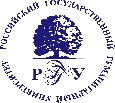 Федеральное государственное бюджетное образовательное учреждение высшего образования«РОССИЙСКИЙ ГОСУДАРСТВЕННЫЙ ГУМАНИТАРНЫЙ УНИВЕРСИТЕТ»(ФГБОУ ВО «РГГУ»)ИНСТИТУТ ЭКОНОМИКИ, УПРАВЛЕНИЯ И ПРАВАЮРИДИЧЕСКИЙ ФАКУЛЬТЕТКафедра финансового праваЕрохина Наталья АлексеевнаСРАВНИТЕЛЬНО-ПРАВОВОЕ ИССЛЕДОВАНИЕ НАЛОГОВОГО ПРАВА ЕВРОПЕЙСКОГО СОЮЗА И ЕВРАЗИЙСКОГО ЭКОНОМИЧЕСКОГО СОЮЗАВыпускная квалификационная работа (магистерская диссертация)магистранта 2/3 курса очной/очно-заочной/заочной формы обученияНаправление подготовки 40.04.01 ЮриспруденцияНаправленность (профиль) «Юрист в финансовой сфере»Допущена к защите на ГЭК Зав. кафедрой финансового права                               Научный руководитель доктор юридических наук, профессор                        кандидат юридических наук, доцент ___________________ С.В. Тимофеев                        _________________ В.В. Терехова    (личная подпись)                                                          (личная подпись) “_______” ____________2021 г.                                  “_______” ____________2021 г. Москва 2021